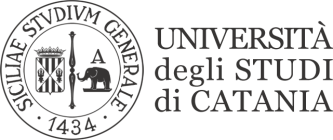 LINGUAGGI SETTORIALI E TRADUZIONE FRANCESE (L12)Aldo LICITRARisultati della Prova in itinere di sintassi (Syntaxe du français) del 15 Marzo 2019                                                                                                    Lunedì, 18 Marzo 2019MatricolaVotoY6200052820,25Y6200051219,5Y6200049318,75Y62000594InsufficienteY6200052122,5091000297InsufficienteY6200055720,25Y62000671InsufficienteY6200085923,75Y6200048618Y6200055622,25Y6200069020,25Y62000677InsufficienteY62000507InsufficienteY6200047023Y62000094InsufficienteY62000674InsufficienteY62000471InsufficienteY6200054924